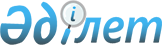 Аудандық мәслихаттың 2012 жылғы 21 желтоқсандағы № 77 "Хромтау ауданының 2013-2015 жылдарға арналған бюджетін бекіту туралы" шешіміне өзгерістер мен толықтырулар енгізу туралы
					
			Күшін жойған
			
			
		
					Ақтөбе облысы Хромтау аудандық мәслихатының 2013 жылғы 30 шілдедегі № 124 шешімі. Ақтөбе облысының Әділет департаментінде 2013 жылғы 22 тамызда № 3639 болып тіркелді. Күші жойылды - Ақтөбе облысы Хромтау аудандық мәслихатының 2014 жылғы 24 ақпандағы № 160 шешімімен      Ескерту. Күші жойылды - Ақтөбе облысы Хромтау аудандық мәслихатының 24.02.2014 № 160 шешімімен.

 



      Қазақстан Республикасының 2001 жылғы 23 қаңтардағы № 148 «Қазақстан Республикасындағы жергілікті мемлекеттік басқару және өзін-өзі басқару туралы» Заңының 6 бабына, Қазақстан Республикасының 2008 жылғы 4 желтоқсандағы № 95 Бюджеттік Кодексінің 9 бабының 2 тармағына, 106 бабының 2 тармағының 4) тармақшасына және 3, 4 тармақтарына сәйкес, Хромтау аудандық мәслихаты ШЕШІМ ЕТТІ:



      1. Аудандық мәслихаттың 2012 жылғы 21 желтоқсандағы № 77 «Хромтау ауданының 2013-2015 жылдарға арналған бюджетін бекіту туралы» шешіміне (нормативтік құқықтық актілерді мемлекеттік тіркеу тізілімінде № 3487 болып тіркелген, аудандық «Хромтау» газетінің 2013 жылдың 17 қаңтарындағы № 4-7 сандарында жарияланған) мынадай өзгерістер мен толықтырулар енгізілсін:



      1) 1 тармақта:

      1) тармақшасында

      кірістер

      «3 840 946» деген цифрлар «4 012 947» деген цифрлармен ауыстырылсын;

      оның ішінде:

      трансферттер түсімдері бойынша

      «1 388 254» деген цифрлар «1 560 255» деген цифрлармен ауыстырылсын;

      2) тармақшасында;

      шығындар

      «3 942 009,9» деген цифрлар «4 114 010,9» деген цифрлармен ауыстырылсын;



      2) 6 тармақта:

      16 абзац бөлігінде:

      «274400,0» деген цифрлар «279400,0» деген цифрлармен ауыстырылсын;



      3) 7 тармақта:

      3 абзац бөлігінде:

      «34799,0» деген цифрлар «34235,0» деген цифрлармен ауыстырылсын;

      мынадай мазмұндағы 4, 5 абзацтармен толықтырылсын:

      «Жұмыспен қамту – 2020 жол картасы» бойынша ауылдық елді мекендерді дамыту шеңберінде объектілерді жөндеуге білім бойынша – 6433,0 мың теңге және жоба – сметалық құжаттама әзірлеуге мәдениет бойынша – 2400,0 мың теңге;

      Білім ұйымдарында электрондық оқыту жүйесін енгізуге – 2489,0 мың теңге;



      4) 8 тармақта:

      5 абзац бөлігінде:

      «604,0» деген цифрлар «503,0» деген цифрлармен ауыстырылсын;

      мынадай мазмұндағы 6, 7, 8 абзацтарымен толықтырылсын:

      Хромтау қаласында 280 орындық бала бақша құрылысына жоба - сметалық құжаттама әзірлеуге – 18942,0 мың теңге;

      Қопа селосына Ойсылқара өзені арқылы өтетін көпір құрылысына – 30000,0 мың теңге;

      Инженерлік коммуникациялық инфрақұрылымды жобалау, дамыту, жайластыру және (немесе) сатып алуға – 2000,0 мың теңге;



      5) Көрсетілген шешімдегі 1 қосымша осы шешімдегі қосымшаға сәйкес редакцияда жазылсын.



      2. Осы шешім 2013 жылдың 1 қаңтарынан бастап қолданысқа енгізілсін.      Аудандық мәслихат                    Аудандық мәслихаттың

      сессиясының төрағасы                       хатшысы          А.Жұбанышев                           Д.Молдашев

Аудандық мәслихаттың

2013 жылдың 30 шілдедегі

№ 124 шешіміне қосымшаАудандық мәслихаттың

2012 жылдың 21 желтоқсандағы

№ 77 шешіміне № 1 қосымша 2013 жылға арналған аудандық бюджет
					© 2012. Қазақстан Республикасы Әділет министрлігінің «Қазақстан Республикасының Заңнама және құқықтық ақпарат институты» ШЖҚ РМК
				санатысанатысанатысанатыСомасы (мың теңге)сыныбысыныбысыныбыСомасы (мың теңге)ішкі сыныбыішкі сыныбыСомасы (мың теңге)АТАУЫСомасы (мың теңге)12345I. Кірістер4 012 9471Салықтық түсiмдер2 231 43101Табыс салығы286 5302Жеке табыс салығы286 530Төлем көзінен салық салынатын табыстардан ұсталатын жеке табыс салығы228 330Төлем көзінен салық салынбайтын табыстардан ұсталатын жеке табыс салығы28 200Төлем көзінен салық салынатын шетелдік азаматтар табыстарынан ұсталатын жеке табыс салығы30 00003Әлеуметтік салық196 4341Әлеуметтік салық196 434Әлеуметтік салық196 43404Меншікке салынатын салықтар1 715 9321Мүлікке салынатын салықтар1 632 000Заңды тұлғалар мен жеке кәсіпкерлердің мүлкіне салынатын салық1 627 500Жеке тұлғалардың мүлкіне салынатын салық 4 5003Жер салығы22 432Ауылшаруашылық маңызы бар жерлерге жеке тұлғаларға салынатын жер салығы80Елді мекендердің жерлеріне жеке тұлғалардан алынатын жер салығы1 450Өнеркәсіп, көлік, байланыс, қорғаныс жеріне және ауыл шаруашылығына арналмаған өзге де жерге салынатын жер салығы7 900Ауыл шаруашылығы маңыздағы жерлерге заңды тұлғалар мен жеке кәсіпкерлерден, жеке нотариустар мен адвокаттардан алынатын жер салығы2Елді мекендер жерлеріне заңды тұлғалардан жеке кәсіпкерлерден, жеке нотариустар мен адвокаттардан алынатын жер салығы13 0004Көлік құралдарына салынатын салық57 000Заңды тұлғалардан көлік құралдарына салынатын салық13 000Жеке тұлғалардың көлік құралдарына салынатын салық44 0005Бірыңғай жер салығы4 500Бірыңғай жер салығы4 50005Тауарларға, жұмыстарға және қызметтерге салынатын ішкі салықтар25 5352Акциздер4 550Заңды және жеке тұлғалар бөлшек саудада өткізетін, сондай-ақ өзінің өндірістік мұқтаждарына пайдаланылатын бензин (авиациялықты қоспағанда)2 800Заңды және жеке тұлғаларға бөлшек саудада өткізетін, сондай-ақ өз өндірістік мұқтаждарына пайдаланылатын дизель отыны1 7503Табиғи және басқа да ресурстарды пайдаланғаны үшін түсетін түсімдер8 200Жер учаскелерін пайдаланғаны үшін төлем8 2004Кәсіпкерлік және кәсіби қызметті жүзеге асырғаны үшін алынатын алымдар12 265Жеке кәсіпкерлерді мемлекеттік тіркегені үшін алынатын алым700Жекелеген қызмет түрлерімен айналысу құқығы үшін алынатын лицензиялық алым1 400Заңды тұлғаларды мемлекеттік тіркегені және филиалдар мен өкілдіктерді есептік тіркегені,  сондай-ақ оларды қайта тіркегені үшін алым150Жылжымалы мүлікті кепілдікке салуды мемлекеттік тіркегені үшін алынатын алым380Көлік құралдарын мемлекеттік тіркегені, сондай-ақ оларды қайта тіркегені үшін алынатын алым735Жылжымайтын мүлікке және олармен мәміле жасау құқығын мемлекеттік тіркегені үшін алым7 100Сыртқы (көрнекі) жарнаманы аудандық маңызы бар қалалар, ауылдар, кенттер, ауылдық округтер аумақтары арқылы өтетін облыстық маңызы бар жалпыға ортақ пайдаланылатын автомобиль жолдарының бөлiнген белдеуiндегі жарнаманы тұрақты орналастыру объектілерінде орналастырғаны үшін төлемақыны қоспағанда, сыртқы (көрнекi) жарнаманы облыстық маңызы бар жалпыға ортақ пайдаланылатын автомобиль жолдарының бөлiнген белдеуiндегі жарнаманы тұрақты орналастыру объектілерінде орналастырғаны үшiн төлемақы1 8005Тіркелген салық520081Мемлекеттік баж7 000Мемлекеттік мекемелерге сотқа берілетін талап арыздарынан алынатын мемлекеттік бажды қоспағанда, мемлекеттік баж сотқа берілетін талап арыздардан, ерекше талап ету істері арыздарынан, ерекше жүргізілетін істер бойынша арыздардан (шағымдардан), сот бұйрығын шығару туралы өтініштерден, атқару парағының дубликатын беру туралы шағымдардан, аралық (төрелік) соттардың және шетелдік соттардың шешімдерін мәжбүрлеп орындауға атқару парағын беру туралы шағымдардың, сот актілерінің атқару парағының және өзге де құжаттардың көшірмелерін қайта беру туралы шағымдардан алынатын баж3 200Азаматтық хал актiлерiн тiркегенi үшiн, сондай-ақ азаматтарға азаматтық хал актiлерiн тiркеу туралы куәлiктердi және азаматтық хал актiлерi жазбаларын өзгертуге, толықтыруға және қалпына келтiруге байланысты куәлiктердi қайтадан бергенi үшiн мемлекеттік баж2 450Шетелге баруға және Қазақстан Республикасына басқа мемлекеттерден адамдарды шақыруға құқық беретін құжаттарды рәсімдегені үшін, сондай-ақ осы құжаттарға өзгерістер енгізгені үшін мемлекеттік баж200Шетелдіктердің паспорттарына немесе оларды ауыстыратын құжаттарына Қазақстан Республикасынан кету және Қазақстан Республикасына келу құқығына виза бергені үшін мемлекеттік баж15Қазақстан Республикасының азаматтығын алу, Қазақстан Республикасының азаматтығын қалпына келтіру және Қазақстан Республикасының азаматтығын тоқтату туралы құжаттарды ресімдегені үшін мемлекеттік баж25Тұрғылықты жерiн тiркегенi үшiн мемлекеттік баж850Аңшы куәлігін бергені және оны жыл сайын тіркегені үшін мемлекеттік баж 40Жеке және заңды тұлғалардың азаматтық, қызметтік қаруының (аңшылық суық қаруды, белгі беретін қаруды, ұңғысыз атыс қаруын, механикалық шашыратқыштарды, көзден жас ағызатын немесе тітіркендіретін заттар толтырылған аэрозольді және басқа құрылғыларды, үрлемелі қуаты 7,5 Дж-дан аспайтын пневматикалық қаруды қоспағанда және калибрі 4,5 мм-ге дейінгілерін қоспағанда) әрбір бірлігін тіркегені және қайта тіркегені үшін алынатын мемлекеттік баж15Қаруды және оның патрондарын сақтауға немесе сақтау мен алып жүруге, тасымалдауға, Қазақстан Республикасының аумағына әкелуге және Қазақстан Республикасынан әкетуге рұқсат бергені үшін алынатын мемлекеттік баж140Тракторшы – машинистің куәлігі берілгені үшін алынатын мемлекеттік баж652Салықтық емес түсiмдер206 26101Мемлекеттік меншіктен түсетін кірістер1 5505Мемлекет меншігіндегі мүлікті жалға беруден түсетін кірістер1 550Облыстың коммуналдық меншігіндегі мүлікті жалға беруден түсетін кірістер750Облыстың коммуналдық меншігіндегі тұрғын үй қорынан үйлерді жалға беруден түсетін кірістер80004Мемлекеттік бюджеттен қаржыландырылатын, сондай-ақ  Қазақстан Республикасы Ұлттық Банкінің бюджетінен (шығыстар сметасынан) ұсталатын және қаржыландырылатын мемлекеттік мекемелер салатын айыппұлдар, өсімпұлдар, санкциялар, өндіріп алулар1 0001Мұнай секторы ұйымдарынан түсетін түсімдерді қоспағанда, мемлекеттік бюджеттен қаржыландырылатын, сондай-ақ Қазақстан Республикасы Ұлттық Банкінің бюджетінен (шығыстар сметасынан) ұсталатын және қаржыландырылатын мемлекеттік мекемелер салатын айыппұлдар, өсімпұлдар, санкциялар, өндіріп алулар1 000Облыстық бюджеттен қаржыландыратын мемлекеттік мекемелер салатын әкімшілік айыппұлдар, өсімпұлдар, санкциялар, өндіріп алулар1 00006Басқа да салықтық емес түсімдер203 7111Басқа да салықтық емес түсімдер203 711Жергілікті бюджетке түсетін салықтық емес басқа да түсімдер203 7113Негізгі капиталды сатудан түсетін түсімдер15 00003Жерді және материалдық емес активтерді сату15 0001Жерді сату15 000Жер учаскелерін сатудан түсетін түсімдер15 0004Трансферттердің түсімдері1 560 255 02Мемлекеттiк басқарудың жоғары тұрған органдарынан түсетін трансферттер1 560 255 2Облыстық бюджеттен түсетін трансферттер1 560 255 Ағымдағы нысаналы трансферттер692 004 Нысаналы даму трансферттері868 251 Функ. ТопФунк. ТопФунк. ТопФунк. ТопФунк. ТопСомасы (мың теңге)Кіші функцияКіші функцияКіші функцияКіші функцияСомасы (мың теңге)ӘкімшіӘкімшіӘкімшіСомасы (мың теңге)БағдарламаБағдарламаСомасы (мың теңге)АТАУЫСомасы (мың теңге)123456II. Шығындар4 114 010,91Жалпы сипаттағы мемлекеттiк қызметтер262 915,201Мемлекеттiк басқарудың жалпы функцияларын орындайтын өкiлдi, атқарушы және басқа органдар215 066,7112Аудан (облыстық маңызы бар қала) мәслихатының аппараты14 510001Аудан (облыстық маңызы бар қала) мәслихатының қызметін қамтамасыз ету жөніндегі қызметтер11 560003Мемлекеттік органның күрделі шығыстары2 950122Аудан (облыстық маңызы бар қала) әкімінің аппараты69 676001Аудан (облыстық маңызы бар қала) әкімінің қызметін қамтамасыз ету жөніндегі қызметтер40 636003Мемлекеттік органның күрделі шығыстары29 040123Қаладағы аудан, аудандық маңызы бар қала, кент, ауыл (село), ауылдық (селолық) округ әкімінің аппараты130 880,7001Қаладағы аудан,аудандық маңызы бар қаланың, кент, ауыл (село), ауылдық (селолық) округ әкімінің қызметін қамтамасыз ету жөніндегі қызметтер129 441022Мемлекеттік органның күрделі шығыстары1 439,702Қаржылық қызмет33 374452Ауданның (облыстық маңызы бар қаланың) қаржы бөлімі33 374001Ауданның (облыстық манызы бар қаланың) бюджетін орындау және ауданның (облыстық маңызы бар қаланың) коммуналдық меншігін басқару саласындағы мемлекеттік саясатты іске асыру жөніндегі қызметтер 18 774003Салық салу мақсатында мүлікті бағалауды жүргізу856011Коммуналдық меншікке түскен мүлікті есепке алу, сақтау, бағалау және сату13 481018Мемлекеттік органның күрделі шығыстары200033Біржолғы талондарды беру жөніндегі жұмысты ұйымдастыру және біржолғы талондарды сатудан түскен сомаларды толық алынуын қамтамасыз ету жөніндегі жұмыстарды жүргізген мемлекеттік мекемені тарату бойынша іс-шаралар өткізу6305Жоспарлау және статистикалық қызмет14 474,5476Ауданның (облыстық маңызы бар қаланың) экономика және бюджеттік жоспарлау кәсіпкерлік бөлімі14 474,5001Экономикалық саясатты, мемлекеттік жоспарлау жүйесін қалыптастыру және дамыту және ауданды (облыстық маңызы бар қаланы) басқару саласындағы мемлекеттік саясатты іске асыру жөніндегі қызметтер11 331003Мемлекеттік органның күрделі шығыстары3 143,52Қорғаныс3 70901Әскери мұқтаждар1 420122Аудан (облыстық маңызы бар қала) әкімінің аппараты1 420005Жалпыға бірдей әскери міндетті атқару шеңберіндегі іс-шаралар1 42002Төтенше жағдайлар жөнiндегi жұмыстарды ұйымдастыру2 289122Аудан (облыстық маңызы бар қала) әкімінің аппараты2 289006Аудан (облыстық маңызы бар қала) ауқымындағы төтенше жағдайлардың алдын алу және оларды жою1 144007 Аудандық (қалалық) ауқымдағы дала өрттерінің, сондай-ақ  мемлекеттік өртке қарсы қызмет органдары құрылмаған елдi мекендерде өрттердің алдын алу және оларды сөндіру жөніндегі іс-шаралар1 1454Бiлiм беру2 374 216,101Мектепке дейінгі тәрбие және оқыту370 568471Ауданның (облыстық маңызы бар қаланың) білім, дене шынықтыру және спорт бөлімі370 568003Мектепке дейінгі тәрбие ұйымдарының қызметін қамтамасыз ету195 226040Мектепке дейінгі білім беру ұйымдарында мемлекеттік білім беру тапсырысын іске асыруға175 34202Бастауыш, негізгі орта және жалпы орта білім беру 1 690 906471Ауданның (облыстық маңызы бар қаланың) білім, дене шынықтыру және спорт бөлімі1 690 906004Жалпы білім беру1 647 253005Балалар мен жеткіншектерге қосымша білім беру43 65309Білім беру саласындағы өзге де қызметтер312 742,1466Ауданның (облыстық маңызы бар қаланың) сәулет, қала құрылысы және құрылыс бөлімі195 489 037Білім беру объектілерін салу және реконструкциялау195 489 471Ауданның (облыстық маңызы бар қаланың) білім, дене шынықтыру және спорт бөлімі117 253,1008Ауданның (облыстық маңызы бар қаланың) мемлекеттік білім беру мекемелерінде білім беру жүйесін ақпараттандыру1 537009Ауданның (облыстық маңызы бар қаланың) мемлекеттік білім беру мекемелер үшін оқулықтар мен оқу-әдістемелік кешендерді сатып алу және жеткізу7 260010Аудандық (қалалық) ауқымдағы мектеп олимпиадаларын және мектептен тыс іс-шараларды өткiзу185020Жетім баланы (жетім балаларды) және ата-аналарының қамқорынсыз қалған баланы (балаларды) күтіп-ұстауға асыраушыларына ай сайынғы ақшалай қаражат төлемдері 20 769 023Үйде оқытылатын мүгедек балаларды жабдықпен, бағдарламалық қамтыммен қамтамасыз ету 1 000 067Ведомствалық бағыныстағы мемлекеттік мекемелерінің және ұйымдарының күрделі шығыстары86 502,1 6Әлеуметтiк көмек және әлеуметтiк қамсыздандыру114 03202Әлеуметтiк көмек99 341123Қаладағы аудан, аудандық маңызы бар қала, кент, ауыл (село), ауылдық (селолық) округ әкімінің аппараты11 711003Мұқтаж азаматтарға үйінде әлеуметтік көмек көрсету11 711451Ауданның (облыстық маңызы бар қаланың) жұмыспен қамту және әлеуметтік бағдарламалар бөлімі87 630002Еңбекпен қамту бағдарламасы13 697004Ауылдық жерлерде тұратын денсаулық сақтау, білім беру, әлеуметтік қамтамасыз ету, мәдениет, спорт және ветеринар мамандарына отын сатып алуға Қазақстан Республикасының заңнамасына сәйкес әлеуметтік көмек көрсету7 811005Мемлекеттік атаулы әлеуметтік көмек1 832006Тұрғын үй көмегі1 488007Жергілікті өкілетті органдардың шешімі бойынша азаматтардың жекелеген топтарына әлеуметтік көмек51 66401618 жасқа дейінгі балаларға мемлекеттік жәрдемақылар8 965017Мүгедектерді оңалту жеке бағдарламасына сәйкес, мұқтаж мүгедектерді міндетті гигиеналық құралдармен және ымдау тілі мамандарының қызмет көрсетуін, жеке көмекшілермен қамтамасыз ету 2 17309Әлеуметтік көмек және әлеуметтік қамтамасыз ету салаларындағы өзге де қызметтер14 691451Ауданның (облыстық маңызы бар қаланың) жұмыспен қамту және әлеуметтік бағдарламалар бөлімі14 691001Жергілікті деңгейде халық үшін әлеуметтік бағдарламаларды жұмыспен қамтуды қамтамасыз етуді іске асыру саласындағы мемлекеттік саясатты іске асыру жөніндегі қызметтер 14 126011Жәрдемақыларды және басқа да әлеуметтік төлемдерді есептеу, төлеу мен жеткізу бойынша қызметтерге ақы төлеу365021Мемлекеттік органның күрделі шығыстары 2007Тұрғын үй - коммуналдық шаруашылық225 805,601Тұрғын үй шаруашылығы 130 359,6466Ауданның (облыстық маңызы бар қаланың) сәулет, қала құрылысы және құрылыс бөлімі121 526,6 003Мемлекеттік коммуналдық тұрғын үй қорының тұрғын үйін жобалау, салу және (немесе) сатып алу49 526,6004Инженерлік коммуникациялық инфрақұрылымды жобалау, дамыту, жайластыру және (немесе) сатып алу 72 000455Ауданның (облыстық маңызы бар қаланың) мәдениет және тілдерді дамыту бөлімі2 400024"Жұмыспен қамту - 2020 жол картасы" бойынша ауылдық елді мекендерді дамыту шеңберінде объектілерді жөндеу2 400471Ауданның (облыстық маңызы бар қаланың) білім, дене шынықтыру және спорт бөлімі6 433026"Жұмыспен қамту - 2020 жол картасы" бойынша ауылдық елді мекендерді дамыту шеңберінде объектілерді жөндеу6 43303Елді-мекендерді көркейту95 446123Қаладағы аудан, аудандық маңызы бар қала, кент, ауыл (село), ауылдық (селолық) округ әкімінің аппараты61 211008Елді мекендерде көшелерді жарықтандыру14 393009Елді мекендердің санитариясын қамтамасыз ету29 182011Елді мекендерді абаттандыру мен көгалдандыру17 636458Ауданның (облыстық маңызы бар қаланың) тұрғын үй-коммуналдық шаруашылығы, жолаушылар көлігі және автомобиль жолдары бөлімі34 235018Елдi мекендердi абаттандыру және көгалдандыру34 2358Мәдениет, спорт, туризм және ақпараттық кеңістiк99 22501Мәдениет саласындағы қызмет57 209455Ауданның (облыстық маңызы бар қаланың) мәдениет және тілдерді дамыту бөлімі57 209003Мәдени-демалыс жұмысын қолдау57 20902Спорт3 044471Ауданның (облыстық маңызы бар қаланың) білім, дене шынықтыру және спорт бөлімі3 044014Аудандық (облыстық маңызы бар қалалық) деңгейде спорттық жарыстар өткізу3 04403Ақпараттық кеңiстiк27 853455Ауданның (облыстық маңызы бар қаланың) мәдениет және тілдерді дамыту бөлімі16 713006Аудандық (қалалық) кітапханалардың жұмыс істеуі16 713456Ауданның (облыстық маңызы бар қаланың) ішкі саясат бөлімі11 140002Газеттер мен журналдар арқылы мемлекеттік ақпараттық саясат жүргізу жөніндегі қызметтер9 000005Телерадио хабарларын тарату арқылы мемлекеттік ақпараттық саясатты жүргізу жөніндегі қызметтер2 14009Мәдениет, спорт, туризм және ақпараттық кеңістікті ұйымдастыру жөніндегі өзге де қызметтер11 119455Ауданның (облыстық маңызы бар қаланың) мәдениет және тілдерді дамыту бөлімі5 553001Жергілікті деңгейде тілдерді және мәдениетті дамыту саласындағы мемлекеттік саясатты іске асыру жөніндегі қызметтер5 353032Ведомствалық бағыныстағы мемлекеттік мекемелерінің және ұйымдарының күрделі шығыстары200456Ауданның (облыстық маңызы бар қаланың) ішкі саясат бөлімі5 566001Жергілікті деңгейде ақпарат, мемлекеттілікті нығайту және азаматтардың әлеуметтік сенімділігін қалыптастыру саласында мемлекеттік саясатты іске асыру жөніндегі қызметтер 4 566003Жастар саясаты саласында іс-шараларды іске асыру1 00010Ауыл, су, орман, балық шаруашылығы, ерекше қорғалатын табиғи аумақтар, қоршаған ортаны және жануарлар дүниесін қорғау, жер қатынастары76 036,401Ауыл шаруашылығы20 065,4474Ауданның (облыстық маңызы бар қаланың) ауыл шаруашылық және ветеринария бөлімі14 356,4001Жергілікті деңгейде ауыл шаруашылығы және ветеринария саласындағы мемлекеттік саясатты іске асыру жөніндегі қызметтер 14 356,4476Ауданның (облыстық маңызы бар қаланың) экономика, бюджеттік жоспарлау және кәсіпкерлік бөлімі5 709099Мамандардың әлеуметтік көмек көрсетуі жөніндегі шараларды іске асыру5 70906Жер қатынастары9 372463Ауданның (облыстық маңызы бар қаланың) жер қатынастары бөлімі9 372001Аудан (облыстық маңызы бар қала) аумағында жер қатынастарын реттеу саласындағы мемлекеттік саясатты іске асыру жөніндегі қызметтер7 172006Аудандық маңызы бар қалалардың, кенттердiң, ауылдардың (селолардың), ауылдық (селолық) округтердiң шекарасын белгiлеу кезiнде жүргiзiлетiн жерге орналастыру2 20009Ауыл, су, орман, балық шаруашылығы және қоршаған ортаны қорғау мен жер қатынастары саласындағы өзге де қызметтер46 599474Ауданның (облыстық маңызы бар қаланың) ауыл шаруашылығы және ветеринария бөлімі46 599013Эпизоотияға қарсы іс-шаралар жүргізу46 59911Өнеркәсіп, сәулет, қала құрылысы және құрылыс қызметі43 61302Сәулет, қала құрылысы және құрылыс қызметі 43 613466Ауданның (облыстық маңызы бар қаланың) сәулет, қала құрылысы және құрылыс бөлімі43 613001Құрылыс, облыс қалаларының, аудандарының және елді мекендерінің сәулеттік бейнесін жақсарту саласындағы мемлекеттік саясатты іске асыру және ауданның (облыстық маңызы бар қаланың) аумағын оңтайлы және тиімді қала құрылыстық игеруді қамтамасыз ету жөніндегі қызметтер 6 947013Аудан аумағында қала құрылысын дамытудың кешенді схемаларын, аудандық (облыстық) маңызы бар қалалардың, кенттердің және өзге де ауылдық елді мекендердің бас жоспарларын әзірлеу36 466015Мемлекеттік органның күрделі шығыстары 20012Көлiк және коммуникация742 548 01Автомобиль көлiгi742 548 458Ауданның (облыстық маңызы бар қаланың) тұрғын үй-коммуналдық шаруашылығы, жолаушылар көлігі және автомобиль жолдары бөлімі742 548 022Көлік инфрақұрылымын дамыту449 000 023Автомобиль жолдарының жұмыс істеуін қамтамасыз ету14 020 045Аудандық маңызы бар автомобиль жолдарын және елді-мекендердің көшелерін күрделі және орташа жөндеу279 528 13Басқалар157 73203Кәсіпкерлік қызметті қолдау және бәсекелестікті қорғау700476Ауданның (облыстық маңызы бар қаланың) экономика, бюджеттік жоспарлау және кәсіпкерлік бөлімі700005Кәсіпкерлік қызметті қолдау70009Басқалар157 032123Қаладағы аудан, аудандық маңызы бар қала, кент, ауыл (село), ауылдық (селолық) округ әкімінің аппараты15 073040«Өңірлерді дамыту» бағдарламасы шеңберінде өңірлерді экономикалық дамытуға жәрдемдесу бойынша шараларды іске асыру15 073452Ауданның (облыстық маңызы бар қаланың) қаржы бөлімі4 000012Ауданның (облыстық маңызы бар қаланың) жергілікті атқарушы органының резерві4 000458Ауданның (облыстық маңызы бар қаланың) тұрғын үй-коммуналдық шаруашылығы, жолаушылар көлігі және автомобиль жолдары бөлімі13 616001Жергілікті деңгейде тұрғын  үй-коммуналдық шаруашылығы, жолаушылар көлігі және автомобиль жолдары саласындағы мемлекеттік саясатты іске асыру жөніндегі қызметтер5 431044Моноқалаларды дамытудың 2012 - 2020 жылдарға арналған Бағдарламасы шеңберінде моноқалаларды ағымдағы жайластыру 8 185466Ауданның (облыстық маңызы бар қаланың) сәулет, қала құрылысы және құрылыс бөлімі105 402085Моноқалаларды дамытудың 2012 - 2020 жылдарға арналған бағдарламасы шеңберінде бюджеттік инвестициялық жобаларды іске асыру105 402471Ауданның (облыстық маңызы бар қаланың) білім, дене шынықтыру және спорт бөлімі18 941001Білім, дене шынықтыру және спорт бөлімі қызметін қамтамасыз ету18 94115Трансферттер14 178,601Трансферттер14 178,6452Ауданның (облыстық маңызы бар қаланың) қаржы бөлімі14 178,6006Нысаналы пайдаланылмаған (толық пайдаланылмаған) трансферттерді қайтару13 372,2016Нысаналы мақсатқа сай пайдаланылмаған нысаналы трансферттерді қайтару806,4III. Таза бюджеттік кредит беру23 375Бюджеттік кредиттер25 20510Ауыл, су, орман, балық шаруашылығы, ерекше қорғалатын табиғи аумақтар, қоршаған ортаны және жануарлар дүниесін қорғау, жер қатынастары15 579476Ауданның (облыстық маңызы бар қаланың) экономика және бюджеттік жоспарлау кәсіпкерлік бөлімі15 579004Мамандарды әлеуметтік қолдау шараларын іске асыруға берілетін бюджеттік кредиттер15 57913Басқалар9 62609Басқалар9 626476Ауданның (облыстық маңызы бар қаланың) экономика, бюджеттік жоспарлау және кәсіпкерлік бөлімі9 626010Моноқалаларда кәсіпкерліктің дамуына ықпал етуге 9 626СанатыСанатыСанатыСанатыСанатыСомасы (мың теңге)сыныбысыныбысыныбысыныбыСомасы (мың теңге)ішкі сыныбыішкі сыныбыішкі сыныбыСомасы (мың теңге)АТАУЫАТАУЫСомасы (мың теңге)1234455Бюджеттік кредиттерді өтеуБюджеттік кредиттерді өтеу1 83001Бюджеттік кредиттерді өтеуБюджеттік кредиттерді өтеу1 8301Мемлекеттік бюджеттен берілген бюджеттік кредиттерді өтеуМемлекеттік бюджеттен берілген бюджеттік кредиттерді өтеу1 830Функ.топФунк.топФунк.топФунк.топФунк.топСомасы (мың теңге)Кіші функцияКіші функцияКіші функцияКіші функцияСомасы (мың теңге)ӘкімшіӘкімшіӘкімшіСомасы (мың теңге)БағдарламаБағдарламаСомасы (мың теңге)АТАУЫСомасы (мың теңге)12345613IV. Қаржы активтерімен жасалатын операциялар бойынша сальдо0,0Қаржы активтерін сатып алу0,009Басқалар0,0Басқалар0,0458Ауданның (облыстық маңызы бар қаланың) тұрғын үй коммуналдық шаруашылығы, жолаушылар көлігі және автомобиль жолдары бөлімі0,0065Заңды тұлғалардың жарғылық капиталын қалыптастыру немесе ұлғайту0,0V. Бюджет тапшылығы (профицит)-124 438,9VI. Бюджет тапшылығын (профицитті пайдалану) қаржыландыру124 438,9СанатыСанатыСанатыСанатыСанатыСомасы (мың теңге)сыныбысыныбысыныбысыныбыСомасы (мың теңге)Ішкі сыныбыІшкі сыныбыІшкі сыныбыСомасы (мың теңге)АТАУЫАТАУЫСомасы (мың теңге)1234457Қарыздар түсіміҚарыздар түсімі25 20501Мемлекеттік ішкі қарыздарМемлекеттік ішкі қарыздар25 2052Қарыз алу келісім-шарттарыҚарыз алу келісім-шарттары25 205Функ.топФунк.топФунк.топФунк.топФунк.топСомасы (мың теңге)Кіші функцияКіші функцияКіші функцияКіші функцияСомасы (мың теңге)ӘкімшіӘкімшіӘкімшіСомасы (мың теңге)БағдарламаБағдарламаСомасы (мың теңге)АТАУЫСомасы (мың теңге)12345616Қарыздарды өтеу4 7891Қарыздарды өтеу4 789452Ауданның (облыстық маңызы бар қаланың) қаржы бөлімі4 789008Жергілікті атқарушы органның жоғары тұрған бюджет алдындағы борышын өтеу1 830021Жергілікті бюджеттен берілген пайдаланылмаған бюджеттік кредиттерді қайтару2 959СанатыСанатыСанатыСанатыСанатыСомасы (мың теңге)сыныбысыныбысыныбысыныбыСомасы (мың теңге)Ішкі сыныбыІшкі сыныбыІшкі сыныбыСомасы (мың теңге)АТАУЫАТАУЫСомасы (мың теңге)1234458Бюджет қаражаттарының пайдаланылатын қалдықтарыБюджет қаражаттарының пайдаланылатын қалдықтары104 022,901Бюджет қаражаты қалдықтарыБюджет қаражаты қалдықтары104 022,91Бюджет қаражатының бос қалдықтарыБюджет қаражатының бос қалдықтары104 022,9